ПРОЄКТ 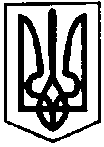 ПЕРВОЗВАНІВСЬКА СІЛЬСЬКА РАДАКРОПИВНИЦЬКОГО РАЙОНУ  КІРОВОГРАДСЬКОЇ ОБЛАСТІ___________ СЕСІЯ ВОСЬМОГО  СКЛИКАННЯРІШЕННЯвід  «__» __________ 20__ року                                                                              № с. ПервозванівкаПро затвердження технічної документації із землеустрою щодо інвентаризації земельноїділянкиКеруючись п. 34 ч.1 ст.26 Закону України «Про місцеве самоврядування в Україні», ст.19,20,57 Закону України «Про землеустрій», Закону України «Про державний земельний кадастр», Земельного кодексу України з метою впорядкування земель комунальної власності, сільська радаВИРІШИЛА:1.Затвердити технічну документацію із землеустрою, щодо інвентаризації земельної ділянки комунальної власності загальною площею – 0,4777 га у тому числі по угіддях: 0,4777 га – землі під соціально-культурними об’єктами, для будівництва та обслуговування будівель закладів культурно-просвітницького обслуговування (КВЦПЗ - 03.05) кадастровий номер земельної ділянки 3522587400:51:000:0023 за рахунок земель житлової та громадської забудови комунальної власності, яка знаходиться за адресою: вул. Центральна с.  Степове  Кропивницького району, Кіровоградської області.2.Здійснити державну реєстрацію права комунальної власності за Первозванівською сільською радою на земельну ділянку відповідно до вимог чинного законодавства.3. Контроль за виконанням даного рішення покласти на постійну комісію з питань бюджету, фінансів, соціально-економічного розвитку, інвестиційної політики, законності, діяльності ради, депутатської етики, регуляторної політики, регламенту, регулювання земельних відносин, містобудування, комунальної власності, промисловості, будівництва, транспорту, енергетики, зв’язку, сфери послуг та житлово-комунального господарства. Сільський голова						Прасковія МУДРАКПРОЄКТ ПЕРВОЗВАНІВСЬКА СІЛЬСЬКА РАДАКРОПИВНИЦЬКОГО РАЙОНУ  КІРОВОГРАДСЬКОЇ ОБЛАСТІ___________ СЕСІЯ ВОСЬМОГО  СКЛИКАННЯРІШЕННЯвід  «__» __________ 20__ року                                                                              № с. ПервозванівкаПро затвердження технічної документації із землеустрою щодо інвентаризації земельноїділянкиКеруючись п. 34 ч.1 ст.26 Закону України «Про місцеве самоврядування в Україні», ст.19,20,57 Закону України «Про землеустрій», Закону України «Про державний земельний кадастр», Земельного кодексу України з метою впорядкування земель комунальної власності, сільська радаВИРІШИЛА:1.Затвердити технічну документацію із землеустрою, щодо інвентаризації земельної ділянки комунальної власності загальною площею – 1,0027 га у тому числі по угіддях: 1,0027 га – землі під соціально-культурними об’єктами, для будівництва та обслуговування будівель закладів освіти (КВЦПЗ - 03.02) кадастровий номер земельної ділянки 3522583900:51:000:0469 за рахунок земель житлової та громадської забудови комунальної власності, яка знаходиться за адресою: провулок Шкільний, 1 с. Клинці Кропивницького району, Кіровоградської області.2.Здійснити державну реєстрацію права комунальної власності за Первозванівською сільською радою на земельну ділянку відповідно до вимог чинного законодавства.3. Контроль за виконанням даного рішення покласти на постійну комісію з питань бюджету, фінансів, соціально-економічного розвитку, інвестиційної політики, законності, діяльності ради, депутатської етики, регуляторної політики, регламенту, регулювання земельних відносин, містобудування, комунальної власності, промисловості, будівництва, транспорту, енергетики, зв’язку, сфери послуг та житлово-комунального господарства. Сільський голова						Прасковія МУДРАКПРОЄКТ ПЕРВОЗВАНІВСЬКА СІЛЬСЬКА РАДАКРОПИВНИЦЬКОГО РАЙОНУ  КІРОВОГРАДСЬКОЇ ОБЛАСТІ___________ СЕСІЯ ВОСЬМОГО  СКЛИКАННЯРІШЕННЯвід  «__» __________ 20__ року                                                                              № с. ПервозванівкаПро затвердження технічної документації із землеустрою щодо поділу та об’єднання  земельних ділянок   Розглянувши технічну документацію із землеустрою щодо поділу та об’єднання земельних ділянок для ведення особистого селянського господарства (код КВЦПЗ-01.03) за межами населеного пункту на території Первозванівської сільської ради, керуючись ст. ст. 12, 79-1, 83, 184 Земельного кодексу України, ст. ст. 22, 25, 35, 57 Закону України «Про землеустрій»,  ст.ст. 26, 59 Закону України «Про місцеве самоврядування в Україні», сільська рада                                       ВИРІШИЛА: 1.Затвердити технічну документацію із землеустрою щодо поділу та об’єднання земельних ділянок для ведення особистого селянського господарства (код КВЦПЗ-01.03) загальною площею 1,0000 га, у тому числі по угіддях: рілля – 1,0000 га із земель сільськогосподарського призначення, кадастровий номер земельної ділянки 3522586600:02:000:6110 за рахунок земель запасу, що перебувають у комунальній власності на території Первозванівської сільської ради Кропивницького району, Кіровоградської області.  2.Уповноважити сільського голову, МУДРАК Прасковію Петрівну, здійснити державну реєстрацію права комунальної власності земельної ділянки у Державному реєстрі речових прав на нерухоме майно та їх обтяжень. 3. Контроль за виконанням даного рішення покласти на постійну комісію з питань бюджету, фінансів, соціально-економічного розвитку, інвестиційної політики, законності, діяльності ради, депутатської етики, регуляторної політики, регламенту, регулювання земельних відносин, містобудування, комунальної власності, промисловості, будівництва, транспорту, енергетики, зв’язку, сфери послуг та житлово-комунального господарства. Сільський голова						   Прасковія МУДРАКПРОЄКТ ПЕРВОЗВАНІВСЬКА СІЛЬСЬКА РАДАКРОПИВНИЦЬКОГО РАЙОНУ  КІРОВОГРАДСЬКОЇ ОБЛАСТІ___________ СЕСІЯ ВОСЬМОГО  СКЛИКАННЯРІШЕННЯвід  «__» __________ 20__ року                                                                              № с. ПервозванівкаПро затвердження технічної документації із землеустрою щодо поділу та об’єднання  земельної ділянки  Розглянувши технічну документацію із землеустрою щодо поділу та об’єднання земельних ділянок для ведення особистого селянського господарства (код КВЦПЗ-01.03) за межами населеного пункту на території Первозванівської сільської ради, керуючись ст. ст. 12, 79-1, 83, 184 Земельного кодексу України, ст. ст. 22, 25, 35, 57 Закону України «Про землеустрій»,  ст.ст. 26, 59 Закону України «Про місцеве самоврядування в Україні»,   сільська рада                                       ВИРІШИЛА: 1.Затвердити технічну документацію із землеустрою щодо поділу та об’єднання земельних ділянок для ведення особистого селянського господарства (код КВЦПЗ-01.03) загальною площею 1,0000 га, у тому числі по угіддях: рілля – 1,0000 га із земель сільськогосподарського призначення, кадастровий номер земельної ділянки 3522586600:02:000:6111 за рахунок земель запасу, що перебувають у комунальній власності на території Первозванівської сільської ради Кропивницького району, Кіровоградської області.  2.Уповноважити сільського голову, МУДРАК Прасковію Петрівну., здійснити державну реєстрацію права комунальної власності земельної ділянки у Державному реєстрі речових прав на нерухоме майно та їх обтяжень.3. Контроль за виконанням даного рішення покласти на постійну комісію з питань бюджету, фінансів, соціально-економічного розвитку, інвестиційної політики, законності, діяльності ради, депутатської етики, регуляторної політики, регламенту, регулювання земельних відносин, містобудування, комунальної власності, промисловості, будівництва, транспорту, енергетики, зв’язку, сфери послуг та житлово-комунального господарства. Сільський голова						   Прасковія МУДРАКПРОЄКТ ПЕРВОЗВАНІВСЬКА СІЛЬСЬКА РАДАКРОПИВНИЦЬКОГО РАЙОНУ  КІРОВОГРАДСЬКОЇ ОБЛАСТІ___________ СЕСІЯ ВОСЬМОГО  СКЛИКАННЯРІШЕННЯвід  «__» __________ 20__ року                                                                              № с. ПервозванівкаПро затвердження технічної документації із землеустрою  Керуючись п. 34 ч. 1 ст. 26 Закону України «Про місцеве самоврядування в Україні» ст. 12, 122 Земельного кодексу України, та заслухавши заяву гр. Можаєва Ярослава Віталійовича від 02.11.2020 року, сільська радаВИРІШИЛА:1.Затвердити технічну документацію із землеустрою щодо встановлення (відновлення) меж земельної ділянки в натурі (на місцевості) гр. Можаєву   Ярославу Віталійовичу загальною площею 0,2050 га у тому числі по угіддях: багаторічні насадження – 0,2052 га для ведення товарного сільськогосподарського виробництва (код КВЦПЗ - 01.01) кадастровий номер 3522586600:02:000:6100 за рахунок земель колективної власності, що розташована на території Первозванівської сільської ради Кропивницького району Кіровоградської області.2.Передати земельну ділянку у власність гр. Можаєву Ярославу Віталійовичу загальною площею 0,2052 га, у тому числі по угіддях: багаторічні насадження -  0,2052 га для ведення товарного сільськогосподарського виробництва (код КВЦПЗ - 01.01) кадастровий номер 3522586600:02:000:6100 за рахунок земель колективної власності, що розташована на території Первозванівської сільської ради Кропивницького району Кіровоградської області.        3. Здійснити державну реєстрацію права власності на земельну ділянку відповідно до вимог чинного законодавства.        4. Землевпоряднику сільської ради внести необхідні зміни в земельно – облікові документи.5. Контроль за виконанням даного рішення покласти на постійну комісію з питань бюджету, фінансів, соціально-економічного розвитку, інвестиційної політики, законності, діяльності ради, депутатської етики, регуляторної політики, регламенту, регулювання земельних відносин, містобудування, комунальної власності, промисловості, будівництва, транспорту, енергетики, зв’язку, сфери послуг та житлово-комунального господарства. Сільський голова						Прасковія МУДРАКПРОЄКТ ПЕРВОЗВАНІВСЬКА СІЛЬСЬКА РАДАКРОПИВНИЦЬКОГО РАЙОНУ  КІРОВОГРАДСЬКОЇ ОБЛАСТІ___________ СЕСІЯ ВОСЬМОГО  СКЛИКАННЯРІШЕННЯвід  «__» __________ 20__ року                                                                              № с. ПервозванівкаПро затвердження технічної документації із землеустрою  Керуючись п. 34 ч. 1 ст. 26 Закону України «Про місцеве самоврядування в Україні» ст. 12, 122 Земельного кодексу України, та заслухавши заяву гр. Можаєва Богдана Віталійовича від 02.11.2020 року, сільська радаВИРІШИЛА:1.Затвердити технічну документацію із землеустрою щодо встановлення (відновлення) меж земельної ділянки в натурі (на місцевості) гр. Можаєву   Богдану Віталійовичу загальною площею 0,2050 га у тому числі по угіддях: багаторічні насадження – 0,2052 га для ведення товарного сільськогосподарського виробництва (код КВЦПЗ - 01.01) кадастровий номер 3522586600:02:000:6099 за рахунок земель колективної власності, що розташована на території Первозванівської сільської ради Кропивницького району Кіровоградської області.2.Передати земельну ділянку у власність гр. Можаєву Богдану Віталійовичу загальною площею 0,2052 га, у тому числі по угіддях: багаторічні насадження - 0,2052 га для ведення товарного сільськогосподарського виробництва (код КВЦПЗ - 01.01) кадастровий номер 3522586600:02:000:6099 за рахунок земель колективної власності, що розташована на території Первозванівської сільської ради Кропивницького району Кіровоградської області.        3. Здійснити державну реєстрацію права власності на земельну ділянку відповідно до вимог чинного законодавства.        4. Землевпоряднику сільської ради внести необхідні зміни в земельно – облікові документи.        5 Контроль за виконанням даного рішення покласти на постійну комісію з питань бюджету, фінансів, соціально-економічного розвитку, інвестиційної політики, законності, діяльності ради, депутатської етики, регуляторної політики, регламенту, регулювання земельних відносин, містобудування, комунальної власності, промисловості, будівництва, транспорту, енергетики, зв’язку, сфери послуг та житлово-комунального господарства. Сільський голова						Прасковія МУДРАКПРОЄКТ ПЕРВОЗВАНІВСЬКА СІЛЬСЬКА РАДАКРОПИВНИЦЬКОГО РАЙОНУ  КІРОВОГРАДСЬКОЇ ОБЛАСТІ___________ СЕСІЯ ВОСЬМОГО  СКЛИКАННЯРІШЕННЯвід  «__» __________ 20__ року                                                                              № с. ПервозванівкаПро затвердження технічної документації із землеустрою  Керуючись п. 34 ч. 1 ст. 26 Закону України «Про місцеве самоврядування в Україні» ст. 12, 122 Земельного кодексу України, та заслухавши заяву гр. Корнієнко Людмили Миколаївни від 25.11.2020 року, сільська радаВИРІШИЛА:1.Затвердити технічну документацію із землеустрою щодо встановлення (відновлення) меж земельної ділянки в натурі (на місцевості) гр. Корнієнко Людмилі Миколаївні  загальною площею 0,2500 га у тому числі по угіддях: 0,2500 га під одно- і двоповерховою житловою забудовою, для будівництва і обслуговування житлового будинку, господарських будівель і споруд (присадибна ділянка) (код КВЦПЗ – 02.01) кадастровий номер земельної ділянки 3522587600:51:000:0320 за рахунок земель житлової та громадської забудови, що перебувають у запасі комунальної власності за адресою: вул. Шпаченка, 22 с. Федорівка Кропивницького району Кіровоградської області.2.Передати земельну ділянку у власність гр. Корнієнко Людмилі Миколаївні загальною площею 0,2500 га, у тому числі по угіддях: 0,2500 га – під одно- і двоповерховою житловою забудовою, для будівництва і обслуговування житлового будинку, господарських будівель і споруд (присадибна ділянка) (код КВЦПЗ – 02.01) кадастровий номер земельної ділянки 3522587600:51:000:0320 за рахунок земель житлової та громадської забудови, що перебувають у запасі комунальної власності за адресою: вул. Шпаченка, 22 с. Федорівка   Кропивницького району, Кіровоградської області.        3. Здійснити державну реєстрацію права власності на земельну ділянку відповідно до вимог чинного законодавства.        4. Землевпоряднику сільської ради внести необхідні зміни в земельно – облікові документи.        5. Контроль за виконанням даного рішення покласти на постійну комісію з питань бюджету, фінансів, соціально-економічного розвитку, інвестиційної політики, законності, діяльності ради, депутатської етики, регуляторної політики, регламенту, регулювання земельних відносин, містобудування, комунальної власності, промисловості, будівництва, транспорту, енергетики, зв’язку, сфери послуг та житлово-комунального господарства. Сільський голова						Прасковія МУДРАКПРОЄКТ ПЕРВОЗВАНІВСЬКА СІЛЬСЬКА РАДАКРОПИВНИЦЬКОГО РАЙОНУ  КІРОВОГРАДСЬКОЇ ОБЛАСТІ___________ СЕСІЯ ВОСЬМОГО  СКЛИКАННЯРІШЕННЯвід  «__» __________ 20__ року                                                                              № с. ПервозванівкаПро затвердження технічної документації із землеустрою  Керуючись п. 34 ч. 1 ст. 26 Закону України «Про місцеве самоврядування в Україні» ст. 12, 122 Земельного кодексу України, та заслухавши заяву гр. Маніти Марії Петрівни та гр. Живицької Олени Миколаївни від 25.11.2020 року, сільська радаВИРІШИЛА:1.Затвердити технічну документацію із землеустрою щодо встановлення (відновлення) меж земельної ділянки в натурі (на місцевості) у спільну часткову власність гр. Маніті Марії Петрівні (2/5 частки) та гр. Живицькій Олені Миколаївні (3/5 частки) загальною площею 0,0817 га у тому числі по угіддях: 0,0817 га під одно- і двоповерховою житловою забудовою, для будівництва і обслуговування житлового будинку, господарських будівель і споруд (присадибна ділянка) (код КВЦПЗ – 02.01) кадастровий номер земельної ділянки 3522586600:55:000:0301 за рахунок земель житлової та громадської забудови, що перебувають у запасі комунальної власності за адресою: вул. Сонячна,19 с. Сонячне Кропивницького району Кіровоградської області.2.Передати земельну ділянку у спільну часткову власність гр. Маніті Марії Петрівні (2/5 частки) та гр. Живицькій Олені Миколаївні (3/5 частки)  загальною площею 0,0817 га, у тому числі по угіддях: 0,0817 га – під одно- і двоповерховою житловою забудовою, для будівництва і обслуговування житлового будинку, господарських будівель і споруд (присадибна ділянка) (код КВЦПЗ – 02.01) кадастровий номер земельної ділянки 3522586600:55:000:0301  за рахунок земель житлової та громадської забудови, що перебувають у запасі комунальної власності за адресою: вул. Сонячна,19 с. Сонячне Кропивницького району, Кіровоградської області.        3. Здійснити державну реєстрацію права власності на земельну ділянку відповідно до вимог чинного законодавства.        4. Землевпоряднику сільської ради внести необхідні зміни в земельно – облікові документи.        5. Контроль за виконанням даного рішення покласти на постійну комісію з питань бюджету, фінансів, соціально-економічного розвитку, інвестиційної політики, законності, діяльності ради, депутатської етики, регуляторної політики, регламенту, регулювання земельних відносин, містобудування, комунальної власності, промисловості, будівництва, транспорту, енергетики, зв’язку, сфери послуг та житлово-комунального господарства.  Сільський голова						Прасковія МУДРАКПРОЄКТ ПЕРВОЗВАНІВСЬКА СІЛЬСЬКА РАДАКРОПИВНИЦЬКОГО РАЙОНУ  КІРОВОГРАДСЬКОЇ ОБЛАСТІ___________ СЕСІЯ ВОСЬМОГО  СКЛИКАННЯРІШЕННЯвід  «__» __________ 20__ року                                                                              № с. ПервозванівкаПро затвердження технічної документації із землеустрою  Керуючись п. 34 ч. 1 ст. 26 Закону України «Про місцеве самоврядування в Україні» ст. 12, 122 Земельного кодексу України, та заслухавши заяву гр. Полянського Володимира Миколайовича від 12.11.2020 року, сільська радаВИРІШИЛА:1.Затвердити технічну документацію із землеустрою щодо встановлення (відновлення) меж земельної ділянки в натурі (на місцевості) гр. Полянському Володимиру Миколайовичу загальною площею 0,2180 га у тому числі по угіддях: 0,2180 га під одно- і двоповерховою житловою забудовою, для будівництва і обслуговування житлового будинку, господарських будівель і споруд (присадибна ділянка) (код КВЦПЗ – 02.01) кадастровий номер земельної ділянки 3522583600:51:000:0354 за рахунок земель житлової та громадської забудови, що перебувають у запасі комунальної власності за адресою: вул. Степова, 25 с. Калинівка Кропивницького району Кіровоградської області.2.Передати земельну ділянку у власність гр. Полянському Володимиру Миколайовичу загальною площею 0,2180 га, у тому числі по угіддях: 0,2180 га – під одно- і двоповерховою житловою забудовою, для будівництва і обслуговування житлового будинку, господарських будівель і споруд (присадибна ділянка) (код КВЦПЗ – 02.01) кадастровий номер земельної ділянки 3522583600:51:000:0354 за рахунок земель житлової та громадської забудови, що перебувають у запасі комунальної власності за адресою: вул. Степова, 25 с. Калинівка Кропивницького району, Кіровоградської області.        3. Здійснити державну реєстрацію права власності на земельну ділянку відповідно до вимог чинного законодавства.        4. Землевпоряднику сільської ради внести необхідні зміни в земельно – облікові документи.        5. Контроль за виконанням даного рішення покласти на постійну комісію з питань бюджету, фінансів, соціально-економічного розвитку, інвестиційної політики, законності, діяльності ради, депутатської етики, регуляторної політики, регламенту, регулювання земельних відносин, містобудування, комунальної власності, промисловості, будівництва, транспорту, енергетики, зв’язку, сфери послуг та житлово-комунального господарства. Сільський голова						Прасковія МУДРАКПРОЄКТ ПЕРВОЗВАНІВСЬКА СІЛЬСЬКА РАДАКРОПИВНИЦЬКОГО РАЙОНУ  КІРОВОГРАДСЬКОЇ ОБЛАСТІ___________ СЕСІЯ ВОСЬМОГО  СКЛИКАННЯРІШЕННЯвід  «__» __________ 20__ року                                                                              № с. ПервозванівкаПро затвердження технічної документації із землеустрою  Керуючись п. 34 ч. 1 ст. 26 Закону України «Про місцеве самоврядування в Україні» ст. 12, 122 Земельного кодексу України, та заслухавши заяву гр. Зайцева Анатолія Івановича від 03.12.2020 року, сільська радаВИРІШИЛА:1.Затвердити технічну документацію із землеустрою щодо встановлення (відновлення) меж земельної ділянки в натурі (на місцевості) гр. Зайцеву Анатолію Івановичу загальною площею 0,1162 га у тому числі по угіддях: 0,1162 га під одно- і двоповерховою житловою забудовою, для будівництва і обслуговування житлового будинку, господарських будівель і споруд (присадибна ділянка) (код КВЦПЗ – 02.01) кадастровий номер земельної ділянки 3522580900:51:000:0921 за рахунок земель житлової та громадської забудови, що перебувають у запасі комунальної власності за адресою: вул. Гагаріна,6 с. Бережинка Кропивницького району Кіровоградської області.2.Передати земельну ділянку у власність гр. Зайцеву Анатолію Івановичу загальною площею 0,1162 га, у тому числі по угіддях: 0,1162 га – під одно- і двоповерховою житловою забудовою, для будівництва і обслуговування житлового будинку, господарських будівель і споруд (присадибна ділянка) (код КВЦПЗ – 02.01) кадастровий номер земельної ділянки 3522580900:51:000:0921  за рахунок земель житлової та громадської забудови, що перебувають у запасі комунальної власності за адресою: вул. Гагаріна,6 с. Бережинка Кропивницького району, Кіровоградської області.        3. Здійснити державну реєстрацію права власності на земельну ділянку відповідно до вимог чинного законодавства.        4. Землевпоряднику сільської ради внести необхідні зміни в земельно – облікові документи.        5. Контроль за виконанням даного рішення покласти на постійну комісію з питань бюджету, фінансів, соціально-економічного розвитку, інвестиційної політики, законності, діяльності ради, депутатської етики, регуляторної політики, регламенту, регулювання земельних відносин, містобудування, комунальної власності, промисловості, будівництва, транспорту, енергетики, зв’язку, сфери послуг та житлово-комунального господарства. Сільський голова						Прасковія МУДРАКПРОЄКТ ПЕРВОЗВАНІВСЬКА СІЛЬСЬКА РАДАКРОПИВНИЦЬКОГО РАЙОНУ  КІРОВОГРАДСЬКОЇ ОБЛАСТІ___________ СЕСІЯ ВОСЬМОГО  СКЛИКАННЯРІШЕННЯвід  «__» __________ 20__ року                                                                              № с. ПервозванівкаПро затвердження технічної документації із землеустрою щодо встановлення (відновлення)меж земельної ділянки нерозподіленої (невитребуваної)земельної частки (паю) в натурі на місцевостіКеруючись ст. 26, 33 Закону України «Про місцеве самоврядування в Україні», Законом України «Про внесення змін до деяких законодавчих актів України щодо протидії рейдерству» від 05.12.2019 року №340-ІХ, сільська радаВИРІШИЛА:1.Затвердити технічну документацію із землеустрою щодо встановлення (відновлення) меж земельної ділянки нерозподіленої (невитребуваної) земельної частки (паю) в натурі на місцевості для ведення товарного сільськогосподарського виробництва (код КВЦПЗ - 01.01) загальною площею 1,5000 га у тому числі по угіддях: рілля – 1,5000 га кадастровий номер 3522586900:02:000:3830, ділянка № 77 за рахунок земель колективної власності, що розташована на території Первозванівської сільської ради Кропивницького району Кіровоградської області.2.Уповноважити сільського голову, МУДРАК Прасковію Петрівну, здійснити державну реєстрацію права комунальної власності земельної ділянки у Державному реєстрі речових прав на нерухоме майно та їх обтяжень.3. Контроль за виконанням даного рішення покласти на постійну комісію з питань бюджету, фінансів, соціально-економічного розвитку, інвестиційної політики, законності, діяльності ради, депутатської етики, регуляторної політики, регламенту, регулювання земельних відносин, містобудування, комунальної власності, промисловості, будівництва, транспорту, енергетики, зв’язку, сфери послуг та житлово-комунального господарства. Сільський голова						   Прасковія МУДРАКПРОЄКТ ПЕРВОЗВАНІВСЬКА СІЛЬСЬКА РАДАКРОПИВНИЦЬКОГО РАЙОНУ  КІРОВОГРАДСЬКОЇ ОБЛАСТІ___________ СЕСІЯ ВОСЬМОГО  СКЛИКАННЯРІШЕННЯвід  «__» __________ 20__ року                                                                              № с. ПервозванівкаПро затвердження технічної документації із землеустрою щодо встановлення (відновлення)меж земельної ділянки нерозподіленої (невитребуваної)земельної частки (паю) в натурі на місцевостіКеруючись ст. 26, 33 Закону України «Про місцеве самоврядування в Україні», Законом України «Про внесення змін до деяких законодавчих актів України щодо протидії рейдерству» від 05.12.2019 року №340-ІХ, сільська радаВИРІШИЛА:1.Затвердити технічну документацію із землеустрою щодо встановлення (відновлення) меж земельної ділянки в натурі на місцевості для ведення товарного сільськогосподарського виробництва (код КВЦПЗ - 01.01) загальною площею 6,5026 га у тому числі по угіддях: рілля – 6,5026 га кадастровий номер 3522586900:02:000:3092, ділянка № 277 за рахунок земель колективної власності, що розташована на території Первозванівської сільської ради Кропивницького району Кіровоградської області.2.Уповноважити сільського голову, МУДРАК Прасковію Петрівну, здійснити державну реєстрацію права комунальної власності земельної ділянки у Державному реєстрі речових прав на нерухоме майно та їх обтяжень.3. Контроль за виконанням даного рішення покласти на постійну комісію з питань бюджету, фінансів, соціально-економічного розвитку, інвестиційної політики, законності, діяльності ради, депутатської етики, регуляторної політики, регламенту, регулювання земельних відносин, містобудування, комунальної власності, промисловості, будівництва, транспорту, енергетики, зв’язку, сфери послуг та житлово-комунального господарства. Сільський голова						   Прасковія МУДРАКПРОЄКТ ПЕРВОЗВАНІВСЬКА СІЛЬСЬКА РАДАКРОПИВНИЦЬКОГО РАЙОНУ  КІРОВОГРАДСЬКОЇ ОБЛАСТІ___________ СЕСІЯ ВОСЬМОГО  СКЛИКАННЯРІШЕННЯвід  «__» __________ 20__ року                                                                              № с. ПервозванівкаПро затвердження технічної документації із землеустрою щодо встановлення (відновлення)меж земельної ділянки нерозподіленої (невитребуваної)земельної частки (паю) в натурі на місцевостіКеруючись ст. 26, 33 Закону України «Про місцеве самоврядування в Україні», Законом України «Про внесення змін до деяких законодавчих актів України щодо протидії рейдерству» від 05.12.2019 року №340-ІХ, сільська радаВИРІШИЛА:1.Затвердити технічну документацію із землеустрою щодо встановлення (відновлення) меж земельної ділянки в натурі на місцевості для ведення товарного сільськогосподарського виробництва (код КВЦПЗ - 01.01) загальною площею 6,6052 га у тому числі по угіддях: рілля – 6,6052 га кадастровий номер 3522586900:02:000:0054, ділянка № 54 за рахунок земель колективної власності, що розташована на території Первозванівської сільської ради Кропивницького району Кіровоградської області.2.Уповноважити сільського голову, МУДРАК Прасковію Петрівну, здійснити державну реєстрацію права комунальної власності земельної ділянки у Державному реєстрі речових прав на нерухоме майно та їх обтяжень.3. Контроль за виконанням даного рішення покласти на постійну комісію з питань бюджету, фінансів, соціально-економічного розвитку, інвестиційної політики, законності, діяльності ради, депутатської етики, регуляторної політики, регламенту, регулювання земельних відносин, містобудування, комунальної власності, промисловості, будівництва, транспорту, енергетики, зв’язку, сфери послуг та житлово-комунального господарства. Сільський голова						   Прасковія МУДРАКПРОЄКТ ПЕРВОЗВАНІВСЬКА СІЛЬСЬКА РАДАКРОПИВНИЦЬКОГО РАЙОНУ  КІРОВОГРАДСЬКОЇ ОБЛАСТІ___________ СЕСІЯ ВОСЬМОГО  СКЛИКАННЯРІШЕННЯвід  «__» __________ 20__ року                                                                              № с. ПервозванівкаПро затвердження технічної документації із землеустрою щодо встановлення (відновлення)меж земельної ділянки нерозподіленої (невитребуваної)земельної частки (паю) в натурі на місцевостіКеруючись ст. 26, 33 Закону України «Про місцеве самоврядування в Україні», Законом України «Про внесення змін до деяких законодавчих актів України щодо протидії рейдерству» від 05.12.2019 року №340-ІХ, сільська радаВИРІШИЛА:1.Затвердити технічну документацію із землеустрою щодо встановлення (відновлення) меж земельної ділянки нерозподіленої (невитребуваної) земельної частки (паю) в натурі на місцевості для ведення товарного сільськогосподарського виробництва (код КВЦПЗ - 01.01) загальною площею 1,5001 га у тому числі по угіддях: рілля – 1,5001 га кадастровий номер 3522586900:02:000:1022, ділянка № 27 за рахунок земель колективної власності, що розташована на території Первозванівської сільської ради Кропивницького району Кіровоградської області.2.Уповноважити сільського голову, МУДРАК Прасковію Петрівну, здійснити державну реєстрацію права комунальної власності земельної ділянки у Державному реєстрі речових прав на нерухоме майно та їх обтяжень.3. Контроль за виконанням даного рішення покласти на постійну комісію з питань бюджету, фінансів, соціально-економічного розвитку, інвестиційної політики, законності, діяльності ради, депутатської етики, регуляторної політики, регламенту, регулювання земельних відносин, містобудування, комунальної власності, промисловості, будівництва, транспорту, енергетики, зв’язку, сфери послуг та житлово-комунального господарства. Сільський голова						   Прасковія МУДРАКПРОЄКТ ПЕРВОЗВАНІВСЬКА СІЛЬСЬКА РАДАКРОПИВНИЦЬКОГО РАЙОНУ  КІРОВОГРАДСЬКОЇ ОБЛАСТІ___________ СЕСІЯ ВОСЬМОГО  СКЛИКАННЯРІШЕННЯвід  «__» __________ 20__ року                                                                              № с. ПервозванівкаПро затвердження технічної документації із землеустрою щодо встановлення (відновлення)меж земельної ділянки нерозподіленої (невитребуваної)земельної частки (паю) в натурі на місцевостіКеруючись ст. 26, 33 Закону України «Про місцеве самоврядування в Україні», Законом України «Про внесення змін до деяких законодавчих актів України щодо протидії рейдерству» від 05.12.2019 року №340-ІХ, сільська радаВИРІШИЛА:1.Затвердити технічну документацію із землеустрою щодо встановлення (відновлення) меж земельної ділянки нерозподіленої (невитребуваної) земельної частки (паю) в натурі на місцевості для ведення товарного сільськогосподарського виробництва (код КВЦПЗ - 01.01) загальною площею 1,5001 га у тому числі по угіддях: рілля – 1,5001 га кадастровий номер 3522586900:02:000:1021, ділянка № 28 за рахунок земель колективної власності, що розташована на території Первозванівської сільської ради Кропивницького району Кіровоградської області.2.Уповноважити сільського голову, МУДРАК Прасковію Петрівну, здійснити державну реєстрацію права комунальної власності земельної ділянки у Державному реєстрі речових прав на нерухоме майно та їх обтяжень.3. Контроль за виконанням даного рішення покласти на постійну комісію з питань бюджету, фінансів, соціально-економічного розвитку, інвестиційної політики, законності, діяльності ради, депутатської етики, регуляторної політики, регламенту, регулювання земельних відносин, містобудування, комунальної власності, промисловості, будівництва, транспорту, енергетики, зв’язку, сфери послуг та житлово-комунального господарства. Сільський голова						   Прасковія МУДРАКПРОЄКТ ПЕРВОЗВАНІВСЬКА СІЛЬСЬКА РАДАКРОПИВНИЦЬКОГО РАЙОНУ  КІРОВОГРАДСЬКОЇ ОБЛАСТІ___________ СЕСІЯ ВОСЬМОГО  СКЛИКАННЯРІШЕННЯвід  «__» __________ 20__ року                                                                              № с. ПервозванівкаПро затвердження технічної документації із землеустрою щодо встановлення (відновлення)меж земельної ділянки нерозподіленої (невитребуваної)земельної частки (паю) в натурі на місцевостіКеруючись ст. 26, 33 Закону України «Про місцеве самоврядування в Україні», Законом України «Про внесення змін до деяких законодавчих актів України щодо протидії рейдерству» від 05.12.2019 року №340-ІХ, сільська радаВИРІШИЛА:1.Затвердити технічну документацію із землеустрою щодо встановлення (відновлення) меж земельної ділянки нерозподіленої (невитребуваної) земельної частки (паю) в натурі на місцевості для ведення товарного сільськогосподарського виробництва (код КВЦПЗ - 01.01) загальною площею 6,1788 га у тому числі по угіддях: рілля – 6,1788 га кадастровий номер 3522586900:02:000:3831, ділянка № 247 за рахунок земель колективної власності, що розташована на території Первозванівської сільської ради Кропивницького району Кіровоградської області.2.Уповноважити сільського голову, МУДРАК Прасковію Петрівну, здійснити державну реєстрацію права комунальної власності земельної ділянки у Державному реєстрі речових прав на нерухоме майно та їх обтяжень.3. Контроль за виконанням даного рішення покласти на постійну комісію з питань бюджету, фінансів, соціально-економічного розвитку, інвестиційної політики, законності, діяльності ради, депутатської етики, регуляторної політики, регламенту, регулювання земельних відносин, містобудування, комунальної власності, промисловості, будівництва, транспорту, енергетики, зв’язку, сфери послуг та житлово-комунального господарства. Сільський голова						   Прасковія МУДРАКПРОЄКТ ПЕРВОЗВАНІВСЬКА СІЛЬСЬКА РАДАКРОПИВНИЦЬКОГО РАЙОНУ  КІРОВОГРАДСЬКОЇ ОБЛАСТІ___________ СЕСІЯ ВОСЬМОГО  СКЛИКАННЯРІШЕННЯвід  «__» __________ 20__ року                                                                              № с. ПервозванівкаПро затвердження технічної документації із землеустрою щодо встановлення (відновлення)меж земельної ділянки нерозподіленої (невитребуваної)земельної частки (паю) в натурі на місцевостіКеруючись ст. 26, 33 Закону України «Про місцеве самоврядування в Україні», Законом України «Про внесення змін до деяких законодавчих актів України щодо протидії рейдерству» від 05.12.2019 року №340-ІХ, сільська радаВИРІШИЛА:1.Затвердити технічну документацію із землеустрою щодо встановлення (відновлення) меж земельної ділянки нерозподіленої (невитребуваної) земельної частки (паю) в натурі на місцевості для ведення товарного сільськогосподарського виробництва (код КВЦПЗ - 01.01) загальною площею 1,5000 га у тому числі по угіддях: рілля – 1,5000 га кадастровий номер 3522586900:02:000:1446, ділянка № 35 за рахунок земель колективної власності, що розташована на території Первозванівської сільської ради Кропивницького району Кіровоградської області.2.Уповноважити сільського голову, МУДРАК Прасковію Петрівну, здійснити державну реєстрацію права комунальної власності земельної ділянки у Державному реєстрі речових прав на нерухоме майно та їх обтяжень.3. Контроль за виконанням даного рішення покласти на постійну комісію з питань бюджету, фінансів, соціально-економічного розвитку, інвестиційної політики, законності, діяльності ради, депутатської етики, регуляторної політики, регламенту, регулювання земельних відносин, містобудування, комунальної власності, промисловості, будівництва, транспорту, енергетики, зв’язку, сфери послуг та житлово-комунального господарства. Сільський голова						   Прасковія МУДРАКПРОЄКТ ПЕРВОЗВАНІВСЬКА СІЛЬСЬКА РАДАКРОПИВНИЦЬКОГО РАЙОНУ  КІРОВОГРАДСЬКОЇ ОБЛАСТІ___________ СЕСІЯ ВОСЬМОГО  СКЛИКАННЯРІШЕННЯвід  «__» __________ 20__ року                                                                              № с. ПервозванівкаПро затвердження технічної документації із землеустрою  Керуючись п. 34 ч. 1 ст. 26 Закону України «Про місцеве самоврядування в Україні» ст. 12, 122 Земельного кодексу України, та заслухавши заяву гр. Савенко Сергія Анатолійовича від 07.12.2020 року, сільська радаВИРІШИЛА:1.Затвердити технічну документацію із землеустрою щодо встановлення (відновлення) меж земельної ділянки в натурі (на місцевості) гр. Савенко Сергію Анатолійовичу загальною площею 0,1504 га у тому числі по угіддях: 0,1504 га під одно- і двоповерховою житловою забудовою, для будівництва і обслуговування житлового будинку, господарських будівель і споруд (присадибна ділянка) (код КВЦПЗ – 02.01) кадастровий номер земельної ділянки 3522586600:55:000:0140 за рахунок земель житлової та громадської забудови, що перебувають у запасі комунальної власності за адресою: вул. Сонячна,22 с. Сонячне Кропивницького району Кіровоградської області.2.Передати земельну ділянку у власність гр. Савенко Сергію Анатолійовичу загальною площею 0,1504 га, у тому числі по угіддях: 0,1504 га – під одно- і двоповерховою житловою забудовою, для будівництва і обслуговування житлового будинку, господарських будівель і споруд (присадибна ділянка) (код КВЦПЗ – 02.01) кадастровий номер земельної ділянки 3522586600:55:000:0140 за рахунок земель житлової та громадської забудови, що перебувають у запасі комунальної власності за адресою: вул. Сонячна,22 с. Сонячне Кропивницького району, Кіровоградської області.        3. Здійснити державну реєстрацію права власності на земельну ділянку відповідно до вимог чинного законодавства.        4. Землевпоряднику сільської ради внести необхідні зміни в земельно – облікові документи.       5. Контроль за виконанням даного рішення покласти на постійну комісію з питань бюджету, фінансів, соціально-економічного розвитку, інвестиційної політики, законності, діяльності ради, депутатської етики, регуляторної політики, регламенту, регулювання земельних відносин, містобудування, комунальної власності, промисловості, будівництва, транспорту, енергетики, зв’язку, сфери послуг та житлово-комунального господарства. Сільський голова						Прасковія МУДРАКПРОЄКТ ПЕРВОЗВАНІВСЬКА СІЛЬСЬКА РАДАКРОПИВНИЦЬКОГО РАЙОНУ  КІРОВОГРАДСЬКОЇ ОБЛАСТІ___________ СЕСІЯ ВОСЬМОГО  СКЛИКАННЯРІШЕННЯвід  «__» __________ 20__ року                                                                              № с. ПервозванівкаПро затвердження технічної документації із землеустрою  Керуючись п. 34 ч. 1 ст. 26 Закону України «Про місцеве самоврядування в Україні» ст. 12, 122 Земельного кодексу України, та заслухавши заяву гр. Горбенко Оксани Емілівни від 02.12.2020 року, сільська радаВИРІШИЛА:1.Затвердити технічну документацію із землеустрою щодо встановлення (відновлення) меж земельної ділянки в натурі (на місцевості) гр. Горбенко Оксані Емілівні загальною площею 0,1375 га у тому числі по угіддях: 0,1375 га під одно- і двоповерховою житловою забудовою, для будівництва і обслуговування житлового будинку, господарських будівель і споруд (присадибна ділянка) (код КВЦПЗ – 02.01) кадастровий номер земельної ділянки 3522586600:51:000:0371 за рахунок земель житлової та громадської забудови, що перебувають у запасі комунальної власності за адресою: вул. Першотравнева, 21а с. Первозванівка Кропивницького району Кіровоградської області.2.Передати земельну ділянку у власність гр. Горбенко Оксані Емілівні загальною площею 0,1375 га, у тому числі по угіддях: 0,1375 га – під одно- і двоповерховою житловою забудовою, для будівництва і обслуговування житлового будинку, господарських будівель і споруд (присадибна ділянка) (код КВЦПЗ – 02.01) кадастровий номер земельної ділянки 3522586600:51:000:0371 за рахунок земель житлової та громадської забудови, що перебувають у запасі комунальної власності за адресою: вул. Першотравнева, 21а с. Первозванівка Кропивницького району, Кіровоградської області.        3. Здійснити державну реєстрацію права власності на земельну ділянку відповідно до вимог чинного законодавства.        4. Землевпоряднику сільської ради внести необхідні зміни в земельно – облікові документи.        5. Контроль за виконанням даного рішення покласти на постійну комісію з питань бюджету, фінансів, соціально-економічного розвитку, інвестиційної політики, законності, діяльності ради, депутатської етики, регуляторної політики, регламенту, регулювання земельних відносин, містобудування, комунальної власності, промисловості, будівництва, транспорту, енергетики, зв’язку, сфери послуг та житлово-комунального господарства; Сільський голова						Прасковія МУДРАКПРОЄКТ ПЕРВОЗВАНІВСЬКА СІЛЬСЬКА РАДАКРОПИВНИЦЬКОГО РАЙОНУ  КІРОВОГРАДСЬКОЇ ОБЛАСТІ___________ СЕСІЯ ВОСЬМОГО  СКЛИКАННЯРІШЕННЯвід  «__» __________ 20__ року                                                                              № с. ПервозванівкаПро затвердження технічної документації із землеустрою  Керуючись п. 34 ч. 1 ст. 26 Закону України «Про місцеве самоврядування в Україні» ст. 12, 122 Земельного кодексу України, та заслухавши заяву гр. Шевельової Валентини Іванівни від 02.12.2020 року, сільська радаВИРІШИЛА:1.Затвердити технічну документацію із землеустрою щодо встановлення (відновлення) меж земельної ділянки в натурі (на місцевості) гр. Шевельовій Валентині Іванівні загальною площею 0,1800 га у тому числі по угіддях: 0,1800 га під одно- і двоповерховою житловою забудовою, для будівництва і обслуговування житлового будинку, господарських будівель і споруд (присадибна ділянка) (код КВЦПЗ – 02.01) кадастровий номер земельної ділянки 3522586600:51:000:0374 за рахунок земель житлової та громадської забудови, що перебувають у запасі комунальної власності за адресою: вул. Першотравнева, 68 с. Первозванівка Кропивницького району Кіровоградської області.2.Передати земельну ділянку у власність гр. Шевельовій Валентині Іванівні загальною площею 0,1800 га, у тому числі по угіддях: 0,1800 га – під одно- і двоповерховою житловою забудовою, для будівництва і обслуговування житлового будинку, господарських будівель і споруд (присадибна ділянка) (код КВЦПЗ – 02.01) кадастровий номер земельної ділянки 3522586600:51:000:0374 за рахунок земель житлової та громадської забудови, що перебувають у запасі комунальної власності за адресою: вул. Першотравнева, 68 с. Первозванівка Кропивницького району, Кіровоградської області.        3. Здійснити державну реєстрацію права власності на земельну ділянку відповідно до вимог чинного законодавства.        4. Землевпоряднику сільської ради внести необхідні зміни в земельно – облікові документи.        5. Контроль за виконанням даного рішення покласти на постійну комісію з питань бюджету, фінансів, соціально-економічного розвитку, інвестиційної політики, законності, діяльності ради, депутатської етики, регуляторної політики, регламенту, регулювання земельних відносин, містобудування, комунальної власності, промисловості, будівництва, транспорту, енергетики, зв’язку, сфери послуг та житлово-комунального господарства; Сільський голова						Прасковія МУДРАКПРОЄКТ ПЕРВОЗВАНІВСЬКА СІЛЬСЬКА РАДАКРОПИВНИЦЬКОГО РАЙОНУ  КІРОВОГРАДСЬКОЇ ОБЛАСТІ___________ СЕСІЯ ВОСЬМОГО  СКЛИКАННЯРІШЕННЯвід  «__» __________ 20__ року                                                                              № с. ПервозванівкаПро затвердження технічної документації із землеустрою  Керуючись п. 34 ч. 1 ст. 26 Закону України «Про місцеве самоврядування в Україні» ст. 12, 122 Земельного кодексу України, та заслухавши заяву гр. Олішевської Алли Василівни від 08.12.2020 року, сільська радаВИРІШИЛА:1.Затвердити технічну документацію із землеустрою щодо встановлення (відновлення) меж земельної ділянки в натурі (на місцевості) гр. Олішевській Аллі Василівні  загальною площею 0,2500 га у тому числі по угіддях: 0,2500 га під одно- і двоповерховою житловою забудовою, для будівництва і обслуговування житлового будинку, господарських будівель і споруд (присадибна ділянка) (код КВЦПЗ – 02.01) кадастровий номер земельної ділянки 3522586600:53:000:0037 за рахунок земель житлової та громадської забудови, що перебувають у запасі комунальної власності за адресою: вул. Зарічна, 38 с. Попівка Кропивницького району Кіровоградської області.2.Передати земельну ділянку у власність гр.  Олішевській Аллі Василівні загальною площею 0,2500 га, у тому числі по угіддях: 0,2500 га – під одно- і двоповерховою житловою забудовою, для будівництва і обслуговування житлового будинку, господарських будівель і споруд (присадибна ділянка) (код КВЦПЗ – 02.01) кадастровий номер земельної ділянки 3522586600:53:000:0037 за рахунок земель житлової та громадської забудови, що перебувають у запасі комунальної власності за адресою: вул. Зарічна, 38 с. Попівка Кропивницького району, Кіровоградської області.        3. Здійснити державну реєстрацію права власності на земельну ділянку відповідно до вимог чинного законодавства.        4. Землевпоряднику сільської ради внести необхідні зміни в земельно – облікові документи.        5. Контроль за виконанням даного рішення покласти на постійну комісію з питань бюджету, фінансів, соціально-економічного розвитку, інвестиційної політики, законності, діяльності ради, депутатської етики, регуляторної політики, регламенту, регулювання земельних відносин, містобудування, комунальної власності, промисловості, будівництва, транспорту, енергетики, зв’язку, сфери послуг та житлово-комунального господарства; Сільський голова						Прасковія МУДРАКПРОЄКТ ПЕРВОЗВАНІВСЬКА СІЛЬСЬКА РАДАКРОПИВНИЦЬКОГО РАЙОНУ  КІРОВОГРАДСЬКОЇ ОБЛАСТІ___________ СЕСІЯ ВОСЬМОГО  СКЛИКАННЯРІШЕННЯвід  «__» __________ 20__ року                                                                              № с. ПервозванівкаПро затвердження технічної документації із землеустрою  Керуючись п. 34 ч. 1 ст. 26 Закону України «Про місцеве самоврядування в Україні» ст. 12, 122 Земельного кодексу України, та заслухавши заяву гр. Плотнікової Мотрони Максимівни від 11.12.2020 року, сільська радаВИРІШИЛА:1.Затвердити технічну документацію із землеустрою щодо встановлення (відновлення) меж земельної ділянки в натурі (на місцевості) гр. Плотніковій Мотроні Максимівні загальною площею 0,2500 га у тому числі по угіддях: 0,2500 га під одно- і двоповерховою житловою забудовою, для будівництва і обслуговування житлового будинку, господарських будівель і споруд (присадибна ділянка) (код КВЦПЗ – 02.01) кадастровий номер земельної ділянки 3522583900:51:000:0468 за рахунок земель житлової та громадської забудови, що перебувають у запасі комунальної власності за адресою: вул. Козирівська, 13 с. Клинці Кропивницького району Кіровоградської області.2.Передати земельну ділянку у власність гр. Плотніковій Мотроні Максимівні загальною площею 0,2500 га, у тому числі по угіддях: 0,2500 га – під одно- і двоповерховою житловою забудовою, для будівництва і обслуговування житлового будинку, господарських будівель і споруд (присадибна ділянка) (код КВЦПЗ – 02.01) кадастровий номер земельної ділянки 3522583900:51:000:0468 за рахунок земель житлової та громадської забудови, що перебувають у запасі комунальної власності за адресою: вул. Козирівська, 13 с. Клинці Кропивницького району, Кіровоградської області.        3. Здійснити державну реєстрацію права власності на земельну ділянку відповідно до вимог чинного законодавства.        4. Землевпоряднику сільської ради внести необхідні зміни в земельно – облікові документи.        5. Контроль за виконанням даного рішення покласти на постійну комісію з питань бюджету, фінансів, соціально-економічного розвитку, інвестиційної політики, законності, діяльності ради, депутатської етики, регуляторної політики, регламенту, регулювання земельних відносин, містобудування, комунальної власності, промисловості, будівництва, транспорту, енергетики, зв’язку, сфери послуг та житлово-комунального господарства. Сільський голова						Прасковія МУДРАКПРОЄКТ ПЕРВОЗВАНІВСЬКА СІЛЬСЬКА РАДАКРОПИВНИЦЬКОГО РАЙОНУ  КІРОВОГРАДСЬКОЇ ОБЛАСТІ___________ СЕСІЯ ВОСЬМОГО  СКЛИКАННЯРІШЕННЯвід  «__» __________ 20__ року                                                                              № с. ПервозванівкаПро затвердження технічної документації із землеустрою  Керуючись п. 34 ч. 1 ст. 26 Закону України «Про місцеве самоврядування в Україні» ст. 12, 122 Земельного кодексу України, та заслухавши заяву гр. Жалдак Надії Василівни від 15.12.2020 року, сільська радаВИРІШИЛА:1.Затвердити технічну документацію із землеустрою щодо встановлення (відновлення) меж земельної ділянки в натурі (на місцевості) гр. Жалдак Надії Василівні загальною площею 0,2500 га у тому числі по угіддях: 0,2500 га під одно- і двоповерховою житловою забудовою, для будівництва і обслуговування житлового будинку, господарських будівель і споруд (присадибна ділянка) (код КВЦПЗ – 02.01) кадастровий номер земельної ділянки 3522586900:51:000:0575 за рахунок земель житлової та громадської забудови, що перебувають у запасі комунальної власності за адресою: вул. Садова,68 с.Покровське Кропивницького району Кіровоградської області.2.Передати земельну ділянку у власність гр. Жалдак Надії Василівні  загальною площею 0,2500 га, у тому числі по угіддях: 0,2500 га – під одно- і двоповерховою житловою забудовою, для будівництва і обслуговування житлового будинку, господарських будівель і споруд (присадибна ділянка) (код КВЦПЗ – 02.01) кадастровий номер земельної ділянки  3522586900:51:000:0575  за рахунок земель житлової та громадської забудови, що перебувають у запасі комунальної власності за адресою: вул. Садова,68 с.Покровське Кропивницького району, Кіровоградської області.        3. Здійснити державну реєстрацію права власності на земельну ділянку відповідно до вимог чинного законодавства.        4. Землевпоряднику сільської ради внести необхідні зміни в земельно – облікові документи.        5.  Контроль за виконанням даного рішення покласти на постійну комісію з питань бюджету, фінансів, соціально-економічного розвитку, інвестиційної політики, законності, діяльності ради, депутатської етики, регуляторної політики, регламенту, регулювання земельних відносин, містобудування, комунальної власності, промисловості, будівництва, транспорту, енергетики, зв’язку, сфери послуг та житлово-комунального господарства. Сільський голова						Прасковія МУДРАКПРОЄКТ ПЕРВОЗВАНІВСЬКА СІЛЬСЬКА РАДАКРОПИВНИЦЬКОГО РАЙОНУ  КІРОВОГРАДСЬКОЇ ОБЛАСТІ___________ СЕСІЯ ВОСЬМОГО  СКЛИКАННЯРІШЕННЯвід  «__» __________ 20__ року                                                                              № с. ПервозванівкаПро затвердження технічної документації із землеустрою  Керуючись п. 34 ч. 1 ст. 26 Закону України «Про місцеве самоврядування в Україні» ст. 12, 122 Земельного кодексу України, та заслухавши заяву гр. Клюшніченко Світлани Валентинівни від 15.12.2020 року, сільська радаВИРІШИЛА:1.Затвердити технічну документацію із землеустрою щодо встановлення (відновлення) меж земельної ділянки в натурі (на місцевості) гр. Клюшніченко Світлані Валентинівні загальною площею 0,2500 га у тому числі по угіддях: 0,2500 га під одно- і двоповерховою житловою забудовою, для будівництва і обслуговування житлового будинку, господарських будівель і споруд (присадибна ділянка) (код КВЦПЗ – 02.01) кадастровий номер земельної ділянки 3522586900:51:000:0576 за рахунок земель житлової та громадської забудови, що перебувають у запасі комунальної власності за адресою: вул. Садова,24 с.Покровське Кропивницького району Кіровоградської області.2.Передати земельну ділянку у власність гр. Клюшніченко Світлані Валентинівні   загальною площею 0,2500 га, у тому числі по угіддях: 0,2500 га – під одно- і двоповерховою житловою забудовою, для будівництва і обслуговування житлового будинку, господарських будівель і споруд (присадибна ділянка) (код КВЦПЗ – 02.01) кадастровий номер земельної ділянки  3522586900:51:000:0576  за рахунок земель житлової та громадської забудови, що перебувають у запасі комунальної власності за адресою: вул. Садова,24 с.Покровське Кропивницького району, Кіровоградської області.        3. Здійснити державну реєстрацію права власності на земельну ділянку відповідно до вимог чинного законодавства.        4. Землевпоряднику сільської ради внести необхідні зміни в земельно – облікові документи.        5.  Контроль за виконанням даного рішення покласти на постійну комісію з питань бюджету, фінансів, соціально-економічного розвитку, інвестиційної політики, законності, діяльності ради, депутатської етики, регуляторної політики, регламенту, регулювання земельних відносин, містобудування, комунальної власності, промисловості, будівництва, транспорту, енергетики, зв’язку, сфери послуг та житлово-комунального господарства. Сільський голова						Прасковія МУДРАК